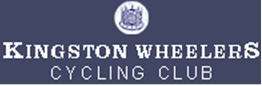 Gil Jessop Memorial 'Sporting 14' Time Trial24th editionPromoted for and on behalf of Cycling Time Trials under their Rules and RegulationsSunday 12th February 2017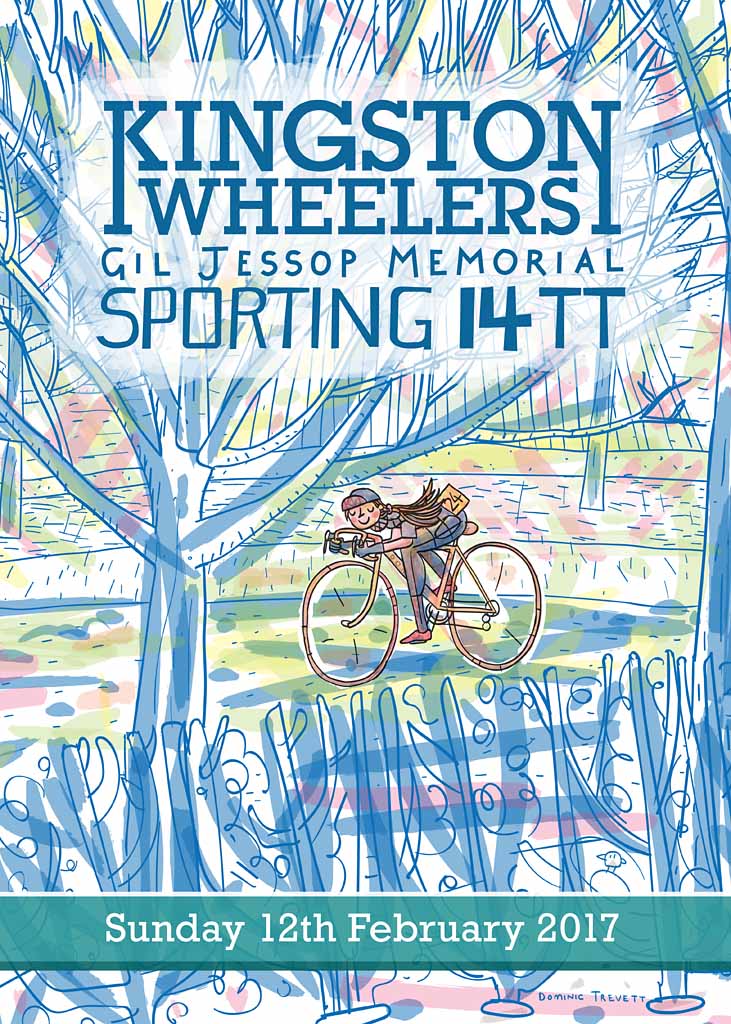 With thanks to: Timekeepers		Mike Labram  and Kathleen Collard BerryEvent Secretary 	Mr Rob GardnerEvent Organisers 	Mr Henrik Persson, Miss Alice LethbridgeCourse RecordsJohn Dewey 30.07 from Rob Sharland 30:31 (2016) PrizesKW Gil Jessop Sporting 14 Trophy             John DeweyMenVeteran MenWomenJunior MenMen Road BikeWomen Road BikeTeamPaceline RT – 1.35.49Finish TimesKingston Wheelers Cycling Clubwww.kingstonwheelers.com 1stJohnDeweyTeam Bottrill / HSS Hire00:30:072ndRobertSharlandPaceline RT00:30:113rd MattLangworthyMid Devon CC00:31:414th PatWrightPaceline RT00:31:555thAndrewSnookKingston Wheelers CC00:33:321stLiamMaybankTwickenham CC00:30:452ndJamesWrightCharlotteville Cycling Club00:32:573rd LesLiddiardTeam Jewson - MI Racing00:35:351stAliceLethbridge DRAG2ZERO00:35:331st ThomasCornwellIn-Gear Quickvit Trainsharp RT00:38:191stPaulMoorePaceline RT00:34:052ndMarkAldredKingston Wheelers CC00:34:403rd TomHerbertKingston Wheelers CC00:36:211st HelenBridgmanKingston Wheelers CC00:43:51RankRider No.NameClubCatFirst LapFinish Time+/- standard185John DeweyTeam Bottrill / HSS HireM00:14:5000:30:072100Robert SharlandPaceline RTM00:15:0500:30:11390Liam MaybankTwickenham CCMv00:15:0900:30:45+00:05:06495Matt LangworthyMid Devon CCM00:15:1500:31:41580Pat WrightPaceline RTM00:15:4500:31:55660James WrightCharlotteville Cycling ClubMv00:16:1300:32:57+00:02:54746Andrew SnookKingston Wheelers CCM00:16:2700:33:32855Henrik PerssonKingston Wheelers CCM00:16:4600:33:39992thomas whatleyPaceline RTM00:16:3800:33:431067Paul MoorePaceline RTM00:16:4300:34:051150Neil GrunshawKingston Wheelers CCM00:17:0100:34:321273Mark AldredKingston Wheelers CCM00:17:1400:34:401341James GriffinKingston Wheelers CCM01:17:0600:34:441481Eddie AllenRedmon CCM00:17:1000:34:501586Andy LackPaceline RTMv00:17:1800:35:07+00:01:031665Alice Lethbridge DRAG2ZEROF00:17:3200:35:331796Les LiddiardTeam Jewson - MI RacingMv00:17:2800:35:35+00:02:061897Tom HerbertKingston Wheelers CCM00:17:5200:36:211976Jonathan PontinAddiscombe CCM00:18:1400:36:392082Harry BunnellKingston Wheelers CCM00:18:1500:36:532159Andy LeatherbarrowKingston Wheelers CCM00:18:1200:37:002245Martin WinterTwickenham CCMv00:18:1800:37:27-00:00:462348Nic RoweKingston Wheelers CCM00:18:4300:37:542447philip deaconEpsom CCMv00:18:4200:37:56-00:02:242571Damian PoulterHounslow & District WhsMv00:18:4800:38:03-00:02:242640Thomas CornwellIn-Gear Quickvit Trainsharp RTMj00:20:1900:38:192736Craig LawrenceKingston Wheelers CCM00:18:4100:38:222843Elliot BanksImperial College Cycling ClubM00:18:5000:38:312957Daniel LovedayCharlotteville Cycling ClubMv00:19:1500:38:48-00:03:233093Chris PhillipsCharlotteville Cycling ClubM00:19:1100:39:093177Luca PalazzoKingston Wheelers CCM00:19:1000:39:243272Daniel SharpCharlotteville Cycling ClubMv00:19:1600:39:29-00:03:383379Luke SnellinKingston Wheelers CCM00:19:4800:39:583494Derrick ThirlwellKingston Wheelers CCM00:19:4900:40:213598Jamie FreelandSouth London HarriersMv00:19:5000:40:30-00:04:393678Lee WilliamsWimbledon WindmilersMv00:20:1700:42:01-00:05:263784Jack KnivettCharlotteville Cycling ClubM00:20:4600:42:173853Dominic TrevettKingston Wheelers CCM00:21:2000:43:153963Helen BridgmanKingston Wheelers CCF00:21:3500:43:514069Jack HartreyKingston Wheelers CCMj00:23:0800:47:204138Nicholas RoweKingston Wheelers CCM00:28:4300:47:544258David EcclesRedmon CCMv00:23:5400:48:03-00:08:404344Chris BrewerRedmon CCMv00:26:2800:53:39-00:16:304456Richard HoskinRedmon CCF00:30:0501:01:064537Sophie HouseholdSSLL Racing TeamMvD.N.S.D.N.F.4639Michael DraperCharlotteville Cycling ClubMjD.N.S.D.N.F.4742Theo TadrosIn-Gear Quickvit Trainsharp RTMD.N.S.D.N.F.4849David SharmanWimbledon WindmilersMD.N.S.D.N.F.4951Neil HornettPMR @ Toachim HouseMD.N.S.D.N.F.5052Tom HampshirePaceline RTMvD.N.S.D.N.F.5154Andrew CainCharlotteville Cycling ClubFD.N.S.D.N.F.5261joscelin lowdenLewes Wanderers CCFD.N.S.D.N.F.5362Rachel PrzybylskiCharlotteville Cycling ClubFvD.N.S.D.N.F.5464Kim  BainbridgeViceroys Triathlon ClubMvD.N.S.D.N.F.5566David Churchill Bigfoot CCMvD.N.S.D.N.F.5668David  RyanLondon DynamoMvD.N.S.D.N.F.5770Peter TadrosIn-Gear Quickvit Trainsharp RTMvD.N.S.D.N.F.5874James HoranSouth Downs Bikes / Casco EuropeMvD.N.S.D.N.F.5975Keith LeaPaceline RTMvD.N.S.D.N.F.6083Luke HorsfieldWimbledon WindmilersMD.N.S.D.N.F.6187Jacob Law-SalesLFGSS CCMvD.N.S.D.N.F.6288Harry SkinnerKingston Wheelers CCMD.N.S.D.N.F.6389John DentNewcomers Cycling ClubMD.N.S.D.N.F.6491Dale  LushKingston PhoenixMvD.N.S.D.N.F.6599nick harmonViceroys Triathlon ClubMvD.N.S.D.N.F.